25 марта 2021 года № 183Об утверждении Порядка определения территории, части территории муниципального образования города Чебоксары – столицы Чувашской Республики, предназначенной для реализации инициативных проектовВ соответствии с Федеральным законом от 6 октября 2003 года № 131–ФЗ «Об общих принципах организации местного самоуправления в Российской Федерации», Уставом муниципального образования города Чебоксары – столицы Чувашской Республики, принятым решением Чебоксарского городского Собрания депутатов от 30 ноября 2005 года № 40, Чебоксарское городское Собрание депутатовР Е Ш И Л О:1. Утвердить Порядок определения территории, части территории муниципального образования города Чебоксары – столицы Чувашской Республики, предназначенной для реализации инициативных проектов, согласно приложению.                                            2. Настоящее решение вступает в силу со дня его официального опубликования.3. Контроль за исполнением настоящего решения возложить на постоянную комиссию Чебоксарского городского Собрания депутатов по местному самоуправлению и законности (Н.Н. Владимиров).Глава города Чебоксары 					                     О.И. Кортунов							Утвержден
решением Чебоксарского
городского Собрания депутатов
от 25 марта 2021 года № 183ПОРЯДОКопределения территории или части территории муниципального образования города Чебоксары – столицы Чувашской Республики, предназначенной для реализации инициативных проектов                                                   1.Общие положения1.1. Настоящий порядок определения территории или части территории  муниципального образования города Чебоксары – столицы Чувашской Республики, предназначенной для реализации инициативных проектов (далее – Порядок), устанавливает процедуру определения территории или части территории муниципального образования города Чебоксары – столицы Чувашской Республики (далее – территория), на которой могут реализовываться инициативные проекты.1.2. Для целей настоящего Порядка под инициативным проектом понимается проект, внесенный в администрацию города Чебоксары, посредством которого обеспечивается реализация мероприятий, имеющих приоритетное значение для жителей города Чебоксары или его части по решению вопросов местного значения или иных вопросов, право решения, которых предоставлено органам местного самоуправления города Чебоксары (далее – инициативный проект).	1.3. Территория, на которой могут реализовываться инициативные проекты, устанавливается постановлением администрации города Чебоксары.  1.4. С заявлением об определении территории, части территории, на которой может реализовываться инициативный проект, вправе обратиться инициаторы проекта:инициативная группа численностью не менее десяти граждан, достигших шестнадцатилетнего возраста и проживающих на территории города Чебоксары; органы территориального общественного самоуправления, осуществляющие деятельность на территории города Чебоксары;староста сельского населенного пункта. 	1.5. Инициативные проекты могут реализовываться в границах муниципального образования города Чебоксары – столицы Чувашской Республики в пределах следующих территорий проживания граждан:	1) в границах территорий территориального общественного самоуправления;	2) группы жилых домов;	3) жилого района;	4) иных территорий проживания граждан.2. Порядок внесения и рассмотрения заявления об определении территории, на которой может реализовываться инициативный проект	2.1. Для установления территории, на которой могут реализовываться инициативные проекты, инициатор проекта обращается в администрацию города Чебоксары с заявлением об определении территории, на которой планирует реализовывать инициативный проект.	2.2. Заявление об определении территории, на которой планируется реализовывать инициативный проект, подписывается инициатором проекта.В случае, если инициатором проекта является инициативная группа, заявление подписывается всеми членами инициативной группы, с указанием фамилий, имен, отчеств (при наличии), контактных телефонов. 2.3. К заявлению инициатор проекта прилагает следующие документы:	1) краткое описание инициативного проекта;	2) копию протокола собрания инициативной группы, органа территориального общественного самоуправления, товарищества собственников жилья, собрания юридических лиц органа о принятии решения о внесении в администрацию города Чебоксары инициативного проекта и определении территории, на которой предлагается его реализация либо оригинал.2.4. В случае если инициатор проекта представил документы не в полном объеме указанных в пункте 2.3. настоящего Порядка, инициатор проекта в течение 3 рабочих дней со дня поступления документов уведомляется администрацией города Чебоксары о необходимости в течение 5 рабочих дней со дня получения уведомления представить недостающие документы в администрацию города Чебоксары. В случае непредставления недостающих документов в течение 5 рабочих дней со дня получения уведомления заявление возвращается инициатору без рассмотрения.	2.5. Администрация города Чебоксары в течение 15 рабочих дней со дня поступления заявления принимает решение:	1) об определении границ территории, на которой планируется реализовывать инициативный проект;	2) об отказе в определении границ территории, на которой планируется реализовывать инициативный проект.2.6. Решение об отказе в определении границ территории, на которой предлагается реализовывать инициативный проект, принимается в следующих случаях:	1) территория выходит за пределы территории муниципального образования города Чебоксары – столицы Чувашской Республики;	2) запрашиваемая территория закреплена в установленном порядке за иными пользователями или находится в собственности (кроме собственников многоквартирного дома);	3) в границах запрашиваемой территории реализуется иной инициативный проект;	4) виды разрешенного использования земельного участка на запрашиваемой территории не соответствуют целям инициативного проекта;	5) реализация инициативного проекта на запрашиваемой территории не соответствует требованиям федеральных законов и иных нормативных правовых актов Российской Федерации, законов и иных нормативных правовых актов субъектов Российской Федерации, уставу муниципального образования города Чебоксары – столицы Чувашской Республики.	2.7. Администрация города Чебоксары в течение 3 рабочих дней со дня принятия решения сообщает в письменном виде инициатору проекта с обоснованием (в случае отказа) о принятом решении.	2.8. Отказ в определении запрашиваемой для реализации инициативного проекта территории не является препятствием к повторному представлению документов для определения указанной территории при условии устранения препятствий, послуживших основанием для принятия администрацией города Чебоксары соответствующего решения.3. Заключительные положения	Решение администрации города Чебоксары об отказе в определении территории, на которой планируется реализовывать инициативный проект, может быть обжаловано в установленном законодательством порядке.Чувашская РеспубликаЧебоксарское городскоеСобрание депутатовРЕШЕНИЕ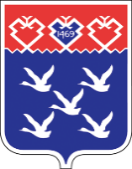 Чǎваш РеспубликиШупашкар хулиндепутатсен ПухăвĕЙЫШĂНУ